.Walls 1, 3 & 5 are 48 Count Walls. (Every time you start the dance at 12.00)Tag:          Easy 4 count Tag end of Wall 5Start:   On Verse Vocals (30 seconds) 32 counts in from the very heavy beat.(1-8) Step Together Chasse, Rock Forward Recover Chasse ¼ Left (9.00)(9-16) ¼ Hinge Toe Strut, ½ Hinge Toe Strut, ½ Hinge Toe Strut. Kick Ball Change (6.00)(17-24) Rocking Chair x 2 (Swivelling Hips) (6.00)(25-32) Pivot ½ , Shuffle, Pivot ½ , Step Step (6.00)(33-40) Grapevine Right, Grapevine Left ½ Over Left with Scuffs (12.00)(41-48) Grapevine Right, Grapevine Left ½ Over Left with Scuffs (6.00)***RESTART HERE END OF WALLS 1, 3, 5 (Every time you start dance at 12.00 you restart dance at 6.00)****** WALL 5 you hear ahhh ahhh ahhh ahhh- FINISH DANCE FACING 6.00 – add Tag***(49-56) V Step x 2 (Out Out In In) (12.00)(57-64) Paddle ¼ Turns x 4 (12.00)START AGAINEND OF DANCE: Wall 6 complete the dance - you will be facing front dance the 1st 16 counts of the danceThen simply Pivot ½  turn to face front ( step forward on Left, Pivot ½ over Right)THANK YOU for inviting me to choreograph the “Sunflower 2015” dance. Wishing you well with your event in SA.Last Update - 16th Feb 2015Mango Groove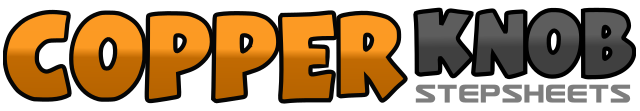 .......Count:64Wall:2Level:Easy Intermediate.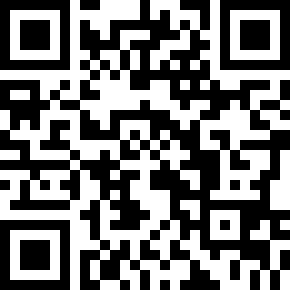 Choreographer:Alison Johnstone (AUS) - February 2015Alison Johnstone (AUS) - February 2015Alison Johnstone (AUS) - February 2015Alison Johnstone (AUS) - February 2015Alison Johnstone (AUS) - February 2015.Music:Dance Sum More - Mango Groove : (iTunes)Dance Sum More - Mango Groove : (iTunes)Dance Sum More - Mango Groove : (iTunes)Dance Sum More - Mango Groove : (iTunes)Dance Sum More - Mango Groove : (iTunes)........1, 2Step Right to side, Step Left together3&4Step Right to side, Step Left together, Step Right to side5, 6Rock forward on Left, Recover on Right7&8Step Left to Side, Step Right together, ¼ over Left step Left forward&1, 2Turn ¼  over Left on Left foot (&), Touch Right toe to side, Drop Right heel taking weight Snap fingers (6.00)&3, 4Turn ½  over Left on Right foot (&), Touch Left toe to side, Drop Left heel taking weight Snap fingers (12.00)&5, 6Turn ½ over Left on Left foot (&), Touch Right toe to side, Drop Right heel taking weight Snap fingers   (6.00)7&8Kick Left forward, Step on Ball of Left (&), Step Right in place1,2,3,4Rock forward on Left, Recover on Right, Rock Back on Left, Recover on Right5,6,7,8Rock forward on Left, Recover on Right, Rock Back on Left, Recover on Right1, 2Step forward Left, Pivot ½ over Right (12.00)3&4Step forward Left, Step Right together, Step forward Left5, 6Step forward Right, Pivot ½ over Left (6.00)7, 8Step on Right, Step on Left1,2,3,4Step Right to side, Step Left behind Right, Step Right to side, Scuff Left next to Right5, 6Step Left to side, Step Right behind Left,7, 8¼ over Left step Left forward, ¼ over Left weight remains on Left scuffing Right next to Left1,2,3,4Step Right to side, Step Left behind Right, Step Right to side, Scuff Left next to Right5, 6Step Left to side, Step Right behind Left,7, 8¼ over Left step Left forward, ¼ over Left weight remains on Left scuffing Right next to Left1–4Stomp Right side, Hold , Shimmy for 2 counts1,2,3,4Step Right forward to Right side, Step Left forward to Left side, Step Right Back center, Step Left next to Right5,6,7,8Step Right forward to Right side, Step Left forward to Left side, Step Right Back center, Step Left next to Right1,2,3,4Touch Right toe forward, Turn ¼ over Left on Left, Touch Right toe forward, Turn ¼ over Left on Left5,6,7,8Touch Right toe forward, Turn ¼ over Left on Left, Touch Right toe forward, Turn ¼ over Left on